Dne 13. listopadu 2021pořádáMykologická organizace Broumov exkurzi s určováním hub  Zavírání lesa pro mykology i houbožrouty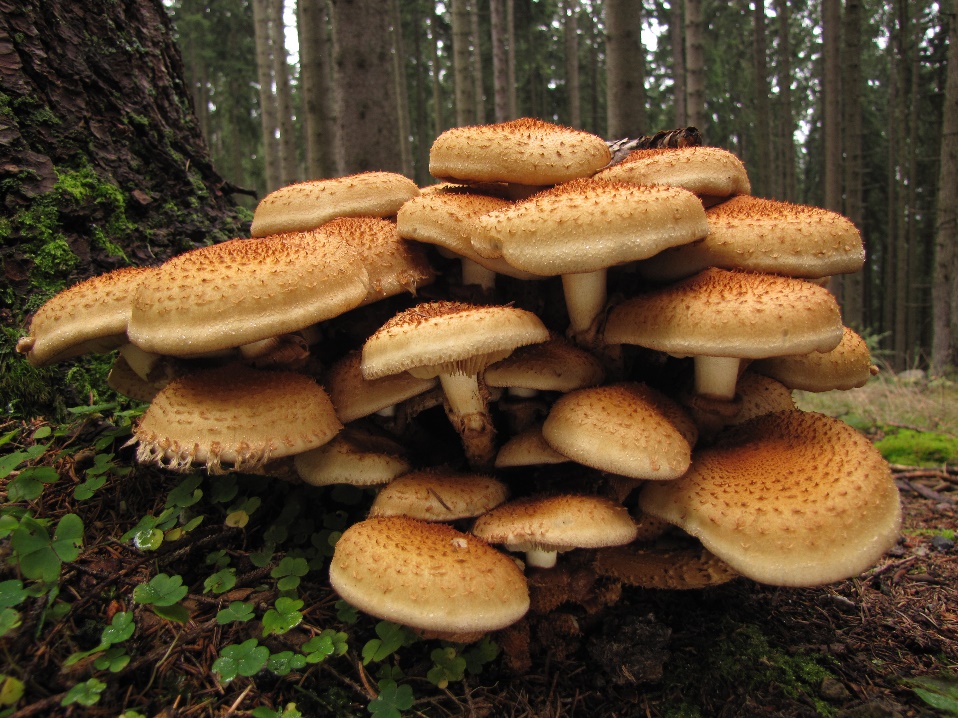 Sraz:	vlaková zastávka Hynčice v 9:11 Poznámka: Spoj z Meziměstí odjíždí v 8:41 a v 8:46 je v Hynčicích. Pokud nestisknete tlačítko zastávky na znamení, nezoufejte a dojeďte do Broumova. Stejná souprava odjíždí z Broumova zase zpět a veze všechny členy MO Broumov.Určování druhů hub po celé trase, fotodokumentace a pravidelné občerstvováníS sebou: při pěkném počasí uzenina na opečení, jinak studená svačina, pití, pozitivní přístup k vstřebávání nových informací, lupa, zápisníčky, fotoaparáty, stativy, košík na houby a „brejle“ !!!Na závěr je rezervována restaurace Na Betoně v Hynčicích, kde je domluven gulášProsím o nahlášení počtu porcí do 10.11.Těšíme se na vás, rezervujte si celý den! Na akci zve srdečně za MO Broumov a tým pořadatelůRNDr. Jan Wipler (tel: 777 884 895, e-mail: wiplerj@lfhk.cuni.cz) 